В соответствии с постановлением Правительства РФ от 29.08.2020 года № 1315 «Об организации сельскохозяйственной микропереписи 2021 года» в период с 1 по 30 августа 2021 года на всей территории нашей страны будет проведена сельскохозяйственная микроперепись (СХМП-2021).Согласно действующему законодательству микропереписи будут проводиться на постоянной основе не позднее чем через 5 лет после  очередной Всероссийской сельскохозяйственной переписи. По данным последней Всероссийской сельскохозяйственной переписи 2016 года в Алтайском крае было учтено:Микропереписи подлежат юридические и физические лица, владеющие, арендующие или  использующие земельные участки, на которых производится сельскохозяйственная продукция, а также имеющие сельскохозяйственных животных.Сбор сведений о сельскохозяйственных организациях, крестьянских (фермерских) хозяйствах и индивидуальных предпринимателях, некоммерческих товариществах будет методом сплошного  наблюдения. В отношении личных подсобных и других индивидуальных хозяйств граждан в сельских населенных пунктах будет использован метод выборочного статистического наблюдения (не менее 30% общего числа хозяйств).В программу переписи будут включены вопросы об использовании земли, о поголовье сельскохозяйственных животных, производственной инфраструктуре,  финансовых условиях ведения хозяйственной деятельности (кредитование и субсидирование).Особенность сельскохозяйственной микропереписи 2021 года  – применение  современных технологий при сборе сведений от респондентов. При опросе сельскохозяйственных производителей (некоммерческих объединений граждан и личных подсобных хозяйств) будут использоваться планшетные компьютеры. Это позволит существенно повысить качество информации и ускорить процесс сбора и обработки данных. При проведении данного мероприятия сельскохозяйственным организациям, крестьянским (фермерским) хозяйствам и индивидуальным предпринимателям будет предоставлена возможность сообщать сведения по программе переписного листа в электронном виде через систему веб-сбора Росстата.Еще одним новшеством станет использование спутникового мониторинга состояния сельскохозяйственных земель. Проведение сельскохозяйственной микропереписи позволит обеспечить в межпереписной период органы власти всех уровней официальной статистической информацией о произошедших структурных изменениях в сельском хозяйстве для разработки прогноза его развития и мер экономического воздействия в целях повышения эффективности сельхозпроизводства, получение сведений по категориям сельхозпроизводителей, которые в межпереписной период наблюдаются выборочно или, по которым, наблюдение не проводится.Предварительные итоги микропереписи будут подведены в IV квартале 2021 года, окончательные – в IV квартале 2022 года.сельскохозяйственных организаций, единиц1087крестьянских (фермерских) хозяйств, единиц2445индивидуальных предпринимателей, единиц1024личных подсобных и индивидуальных хозяйств граждан, тыс. единиц568,5некоммерческих объединений граждан, единиц377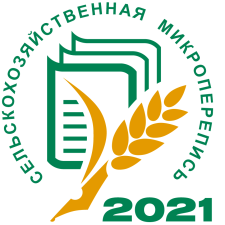 